CATALOGAGECe tutoriel est destiné aux bibliothécaires effectuant régulièrement les tâches de catalogage.Cliquer sur le bandeau orange puis initialiser pour consulter le catalogue du réseau. 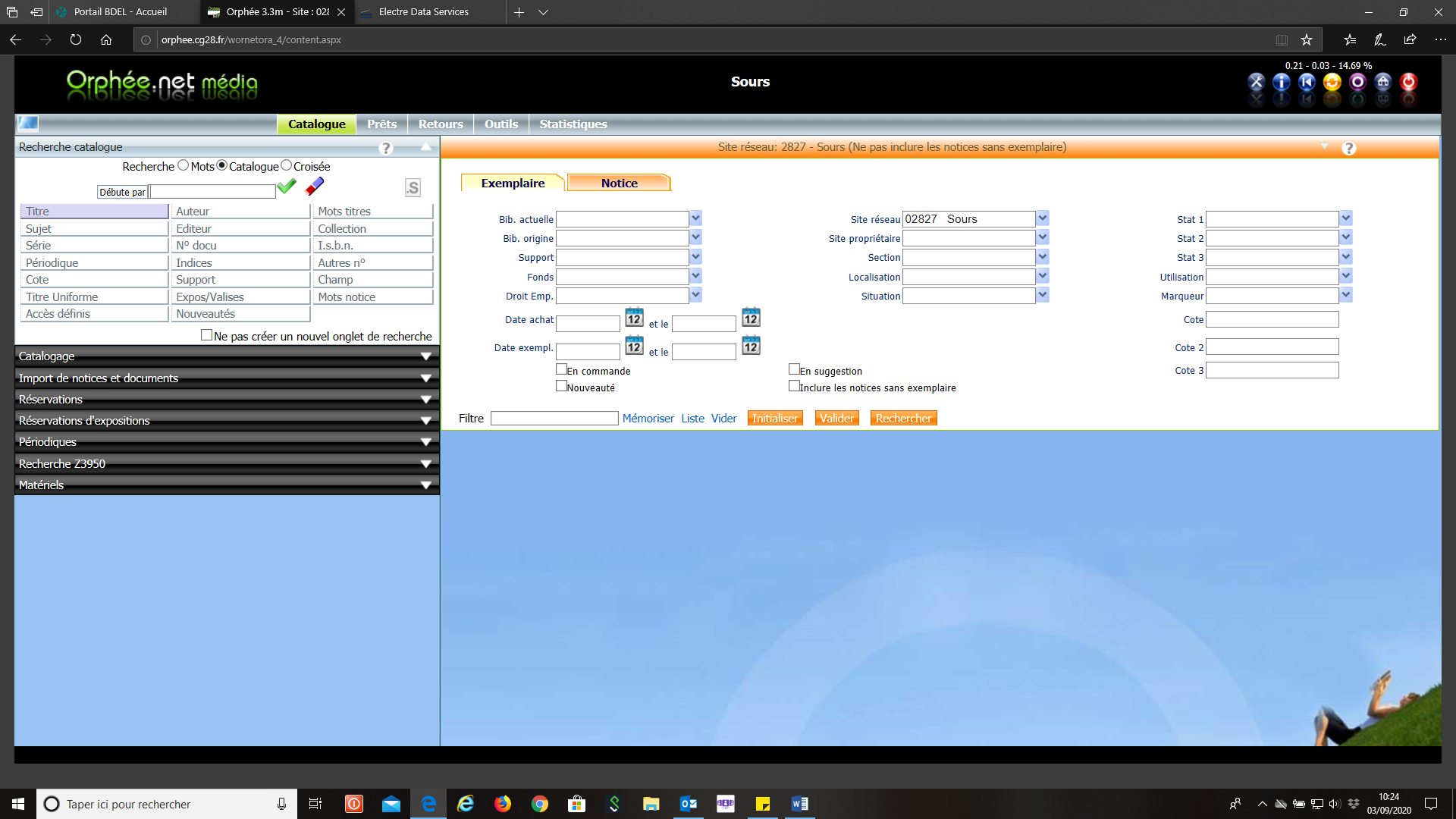 Rechercher la notice, en lisant le code barre éditeur (ISBN) ou en faisant la recherche au titre. Si la notice existeCliquer sur le titre, vérifier que la notice corresponde bien au document.Cliquer sur « Tous », assurez-vous qu’il y est au moins un document de la MDEL (à notice égale)Cliquer sur ajout d’un exemplaire 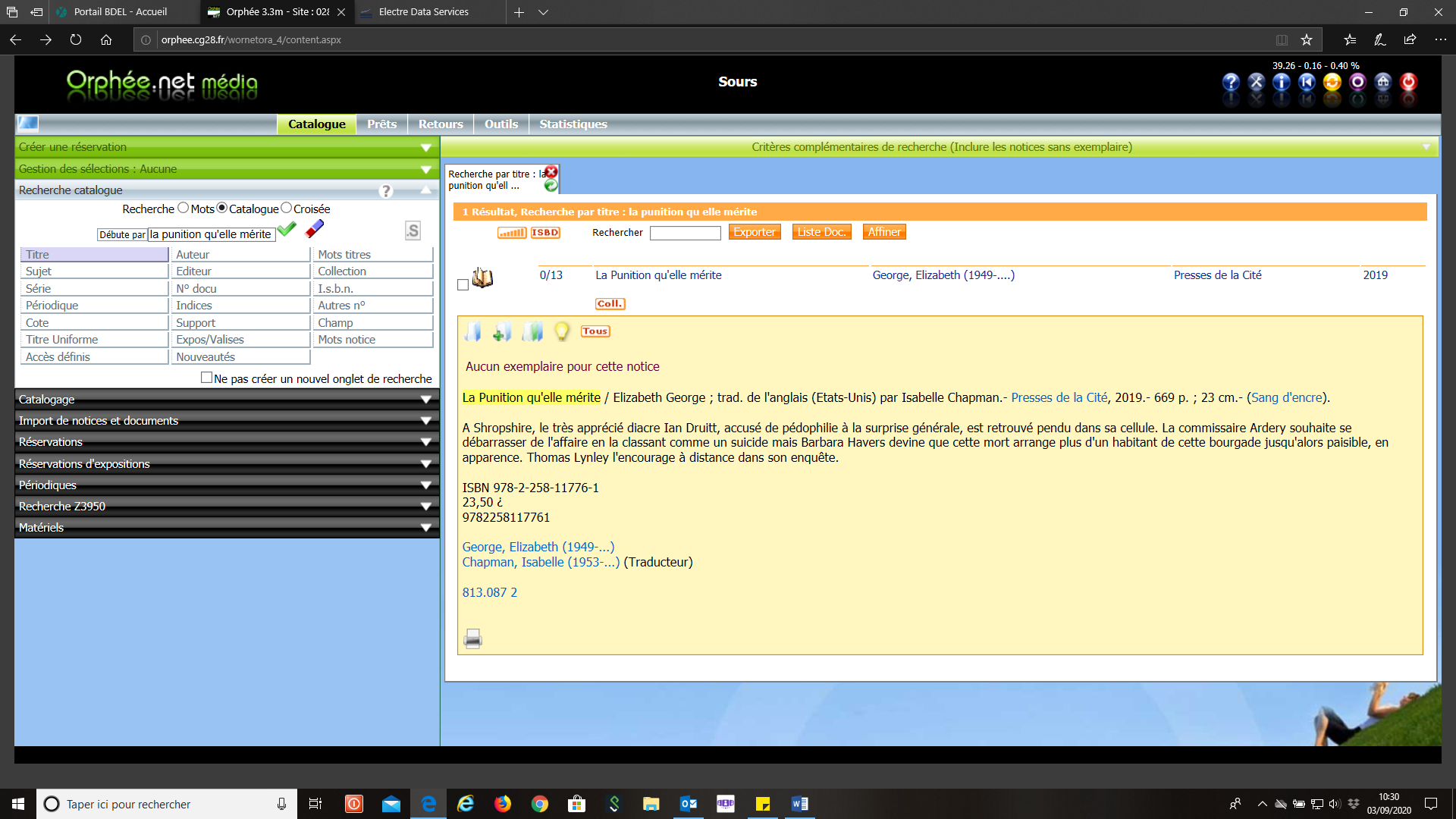 Lire le code barre de l’exemplaire puis vérifier les informations pré-remplies. Ajouter la cote, Modifier éventuellement la section, les codes statistiques 1,2 et 3   Ajouter le fondsValider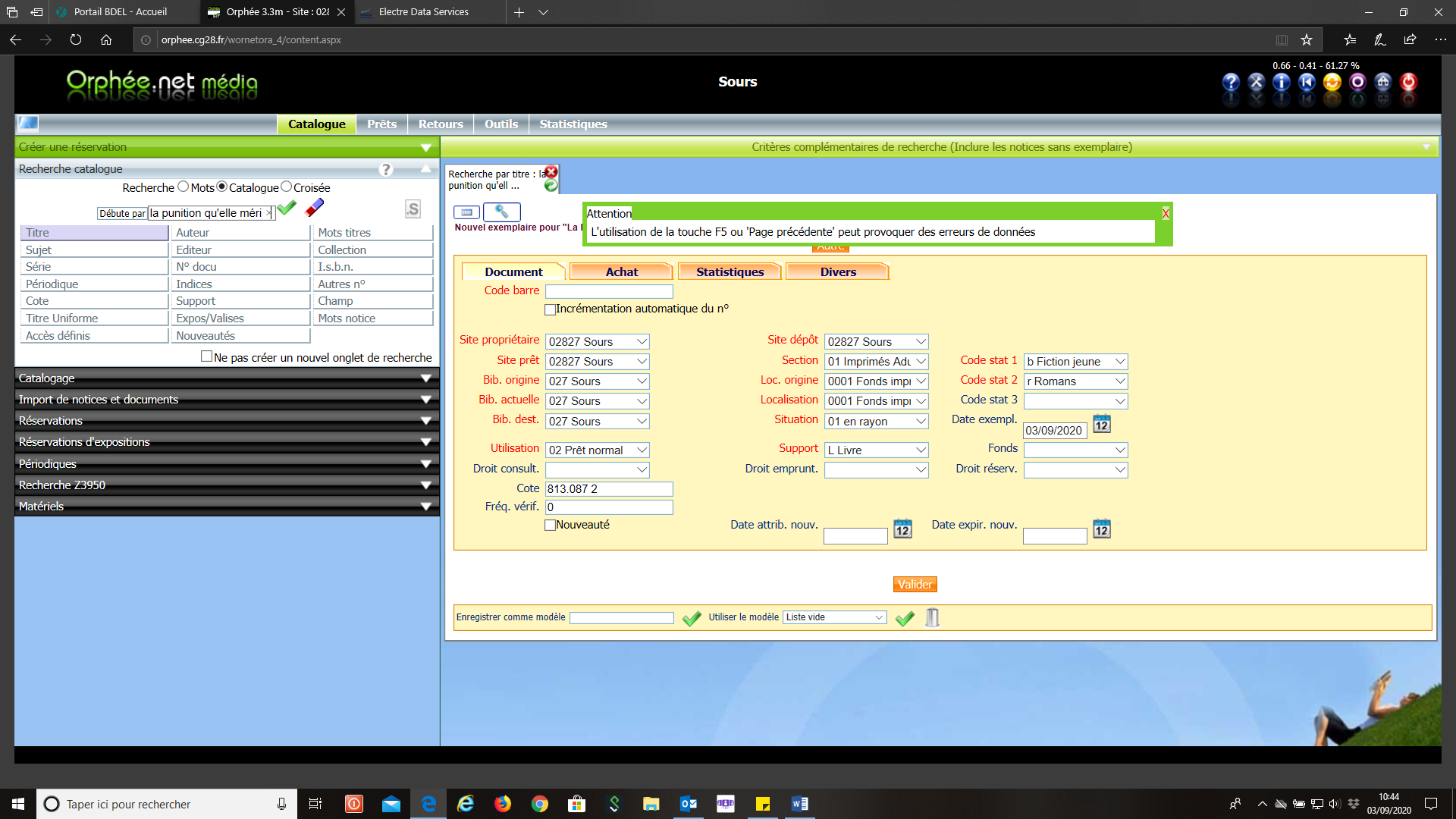 Si la notice n’existe pas :Ouvrir l’onglet catalogageChoisir mono.cat et valider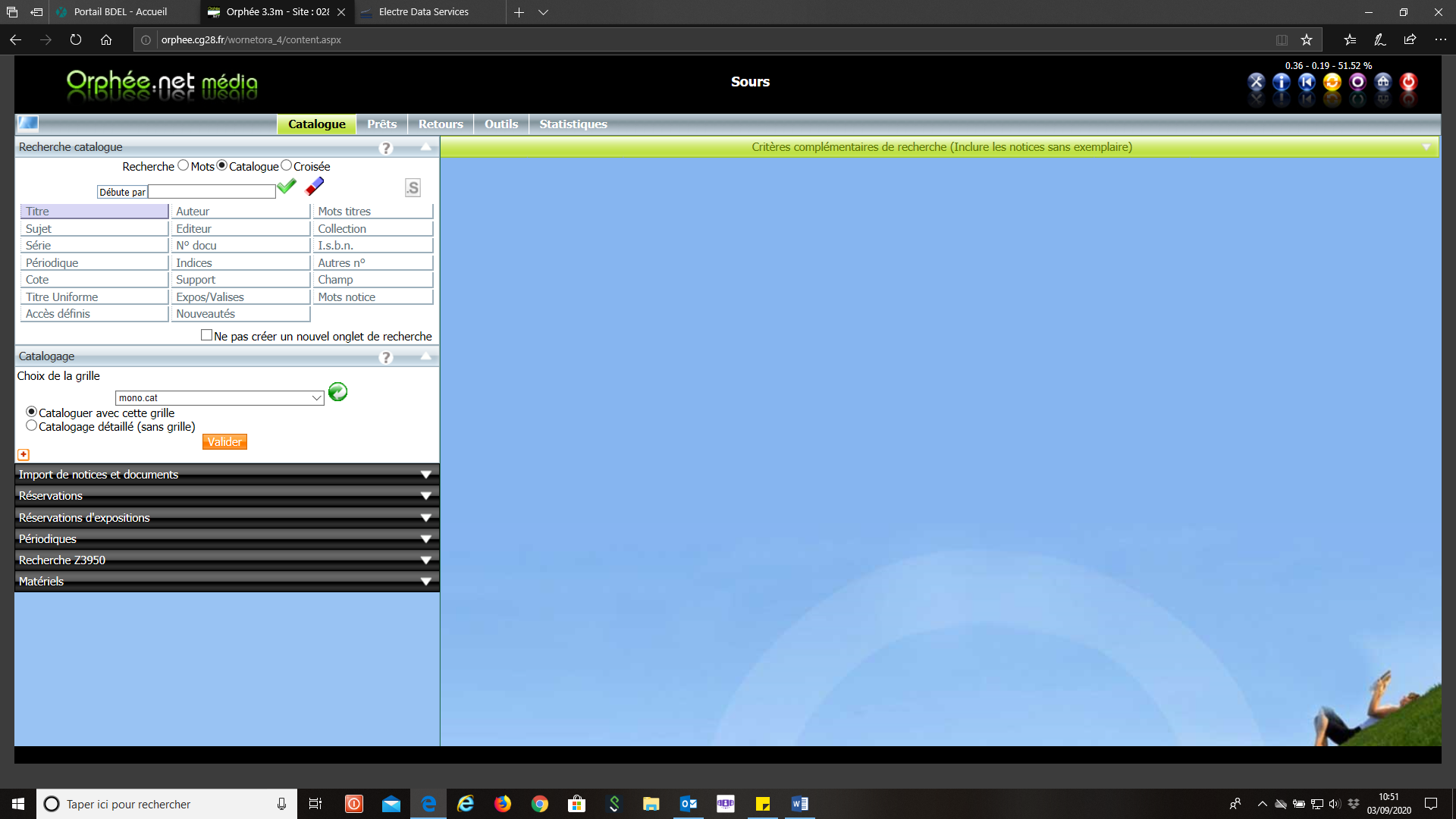 La notice avec cette grille s’afficheLire le code barre éditeur dans le champ 10 ISBNSi le titre existe, une fenêtre s’ouvre, cliquer sur ce titre, la notice s’affiche Valider 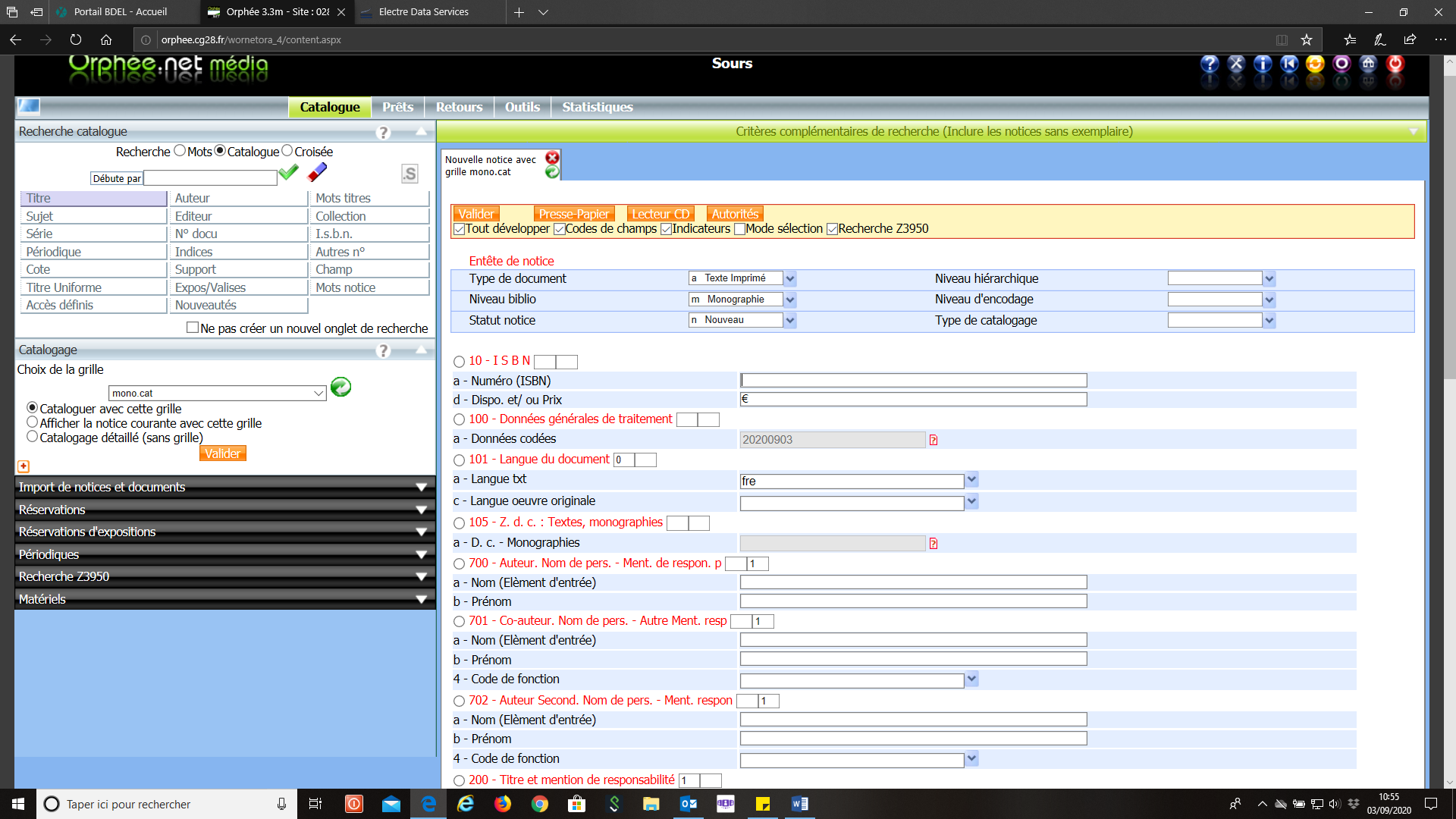 Retirer toutes les informations qui ne sont pas nécessaires (voir les exemples encerclés) et modifier l’exemple encadré puis valider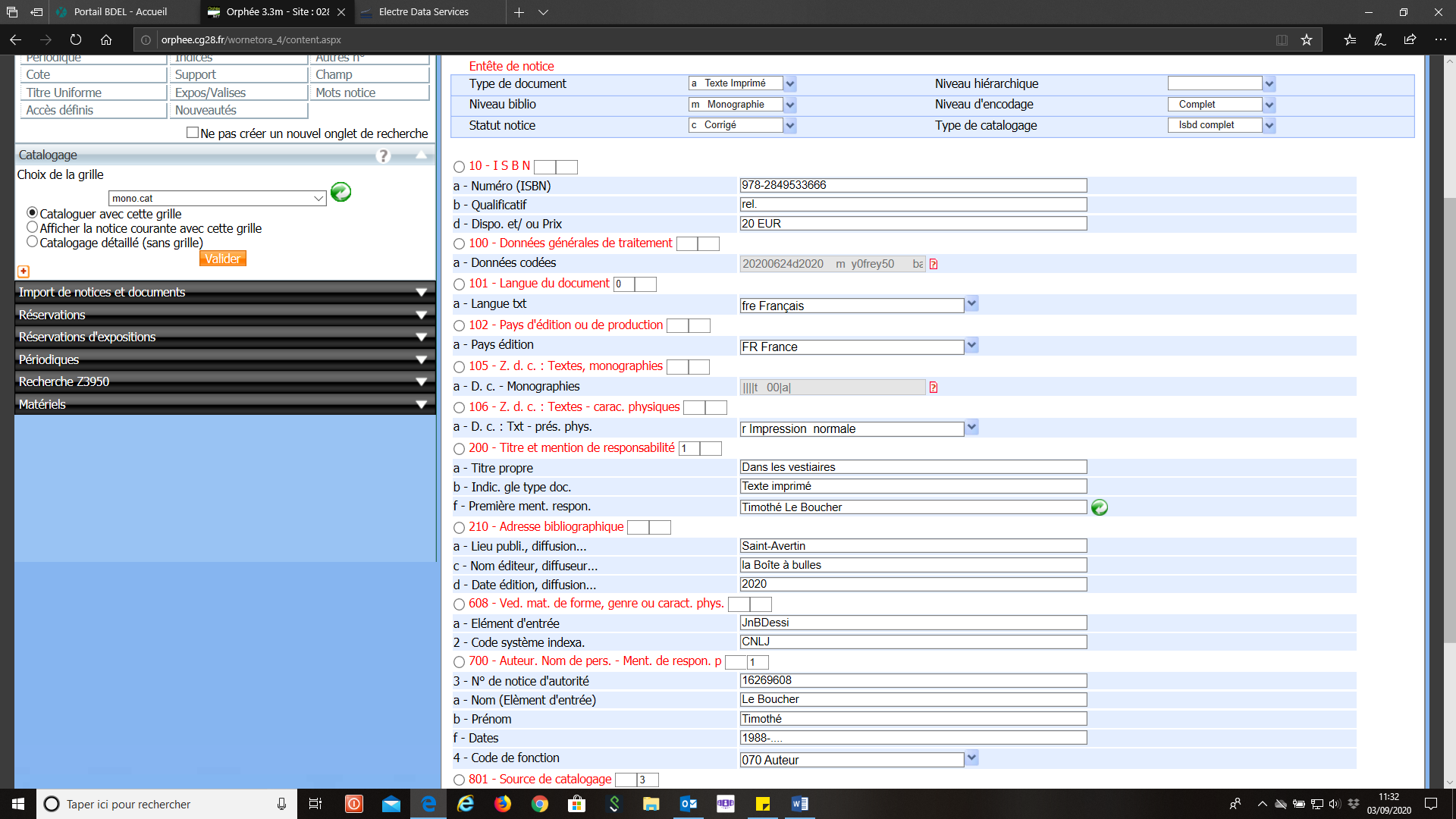 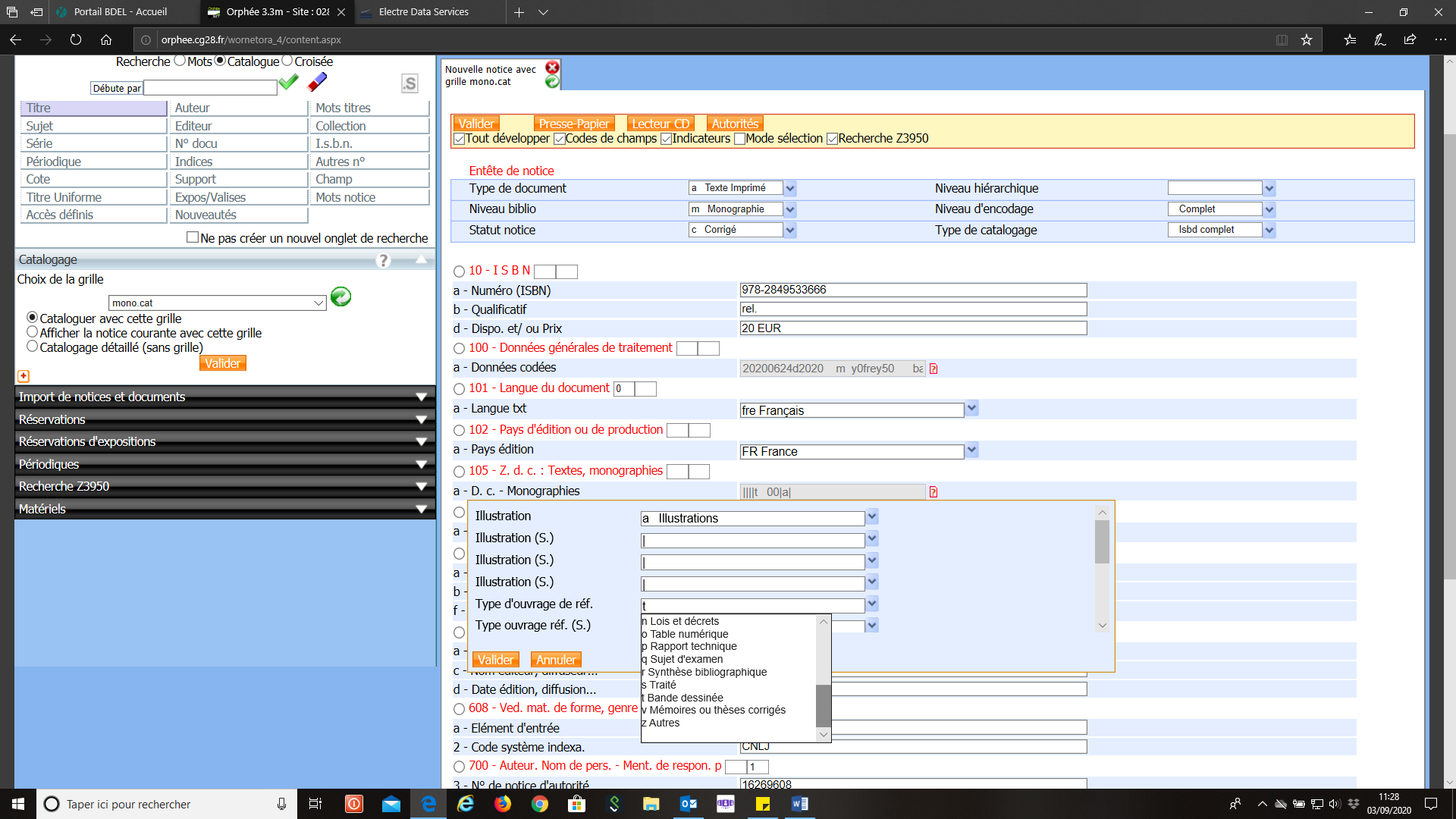 Si la notice n’a pas été trouvée :Cliquer sur catalogage Choisir mono.cat pour les livresCliquer sur cataloguer avec cette grilleValider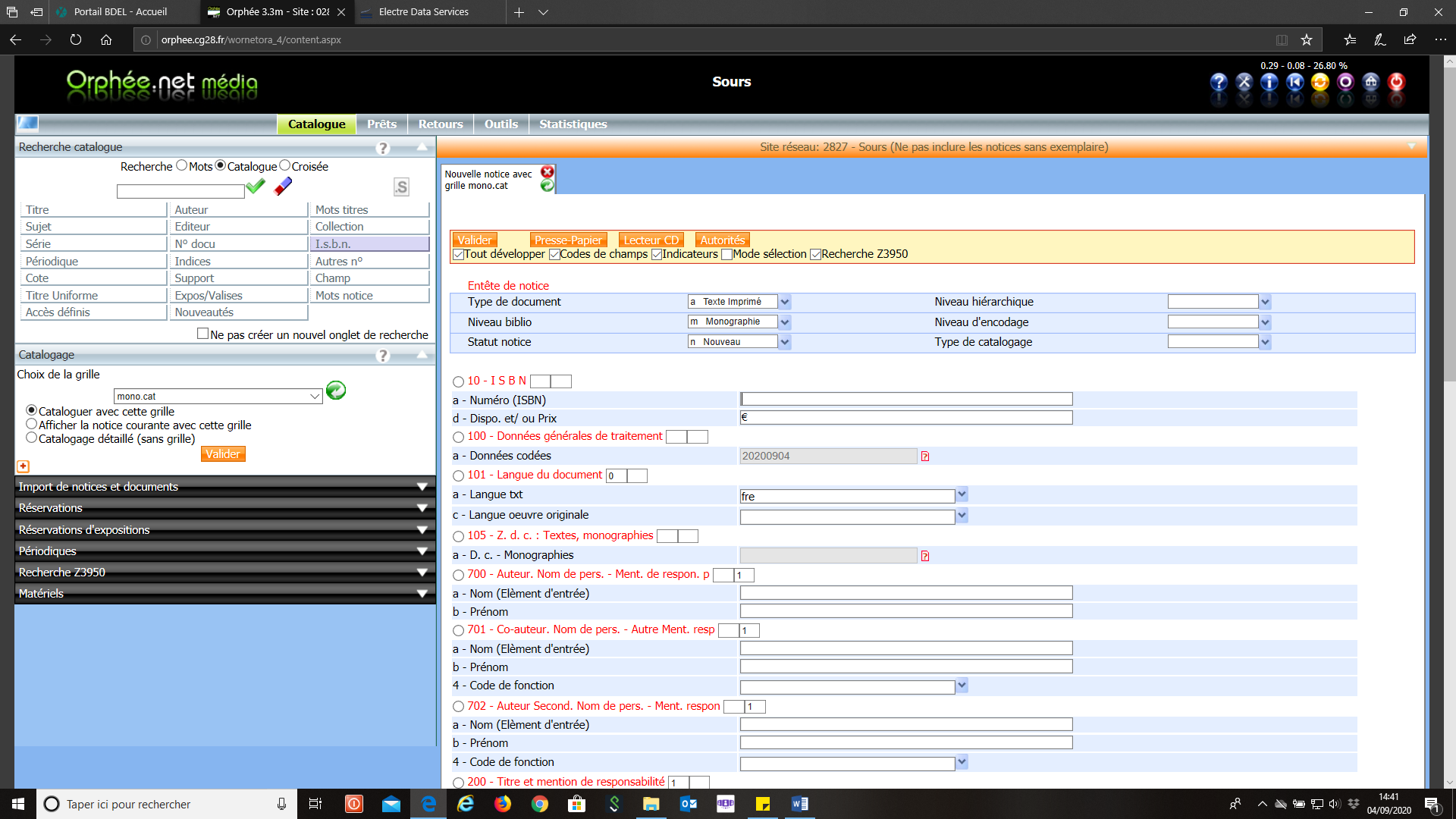 Pour insérer un champ cliquer dans le rond sur le champ suivant, une fenêtre s’ouvre.Dans « ajouter un champ » taper le n° du champ et cliquer sur avant pour le placer avant le champ sélectionné et cliquer sur le V vert pour valider la saisie.Pour « supprimer un champ » cliquer dans le rond, une fenêtre s’ouvre, cliquer sur le V sur la ligne « suppression d’un champ »010 = zone de l’ISBN010..a Lire l‘ ISBN du document      d prix010 est répétable si le document possède plusieurs ISBNExemples :               a 978-2-xxxx-xxxx-x                      d  10 €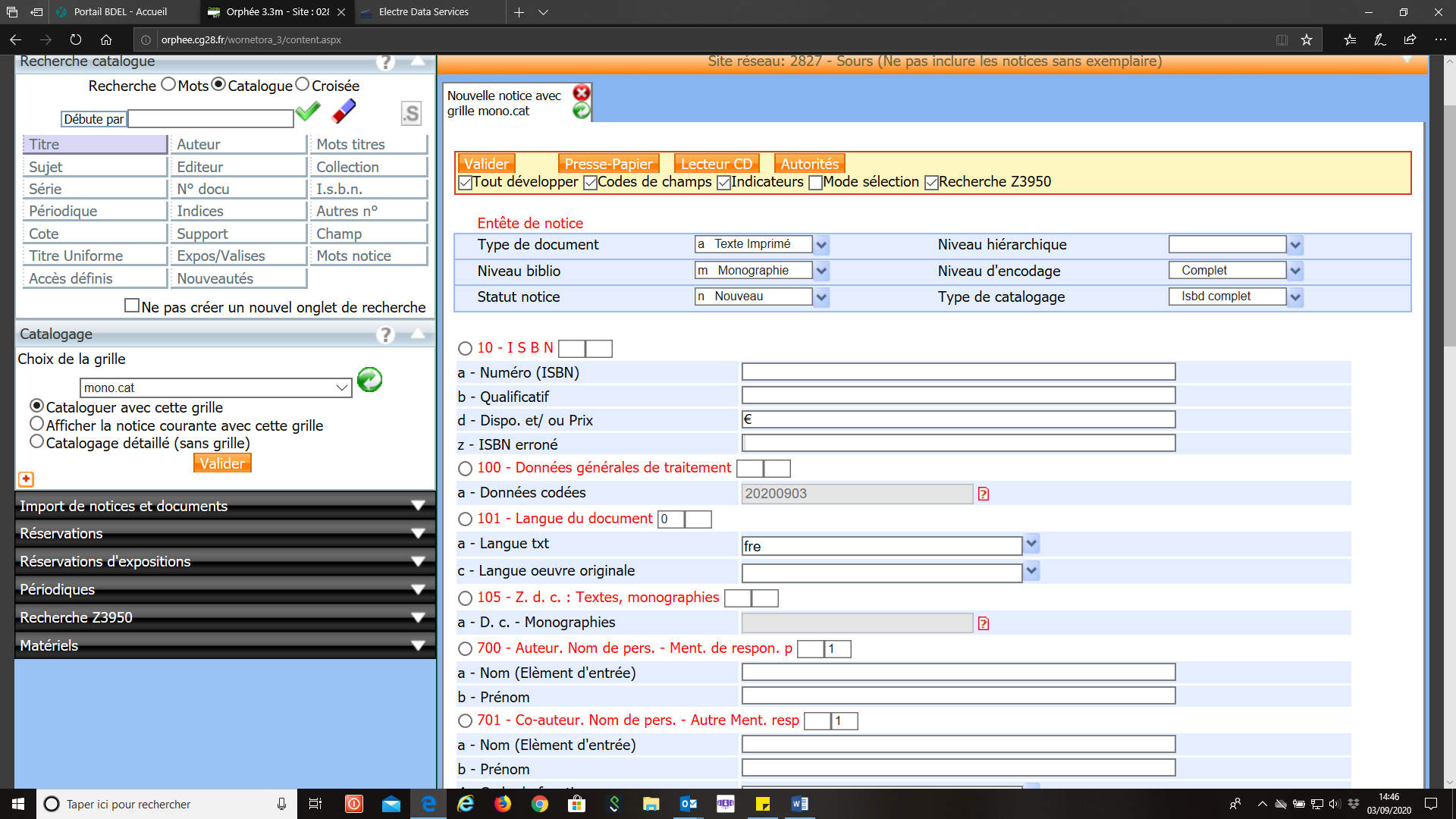 100 = date de publication et niveau intellectuelCliquer sur le point d’interrogation pour le remplirDate d’enregistrement sous la forme AAAAMMJJLe code de date dépend des dates de publication. D pour monographieLa date de publication est la même que celle du 210dNiveau intellectuel : a = jeunesse     m = adultePuis valider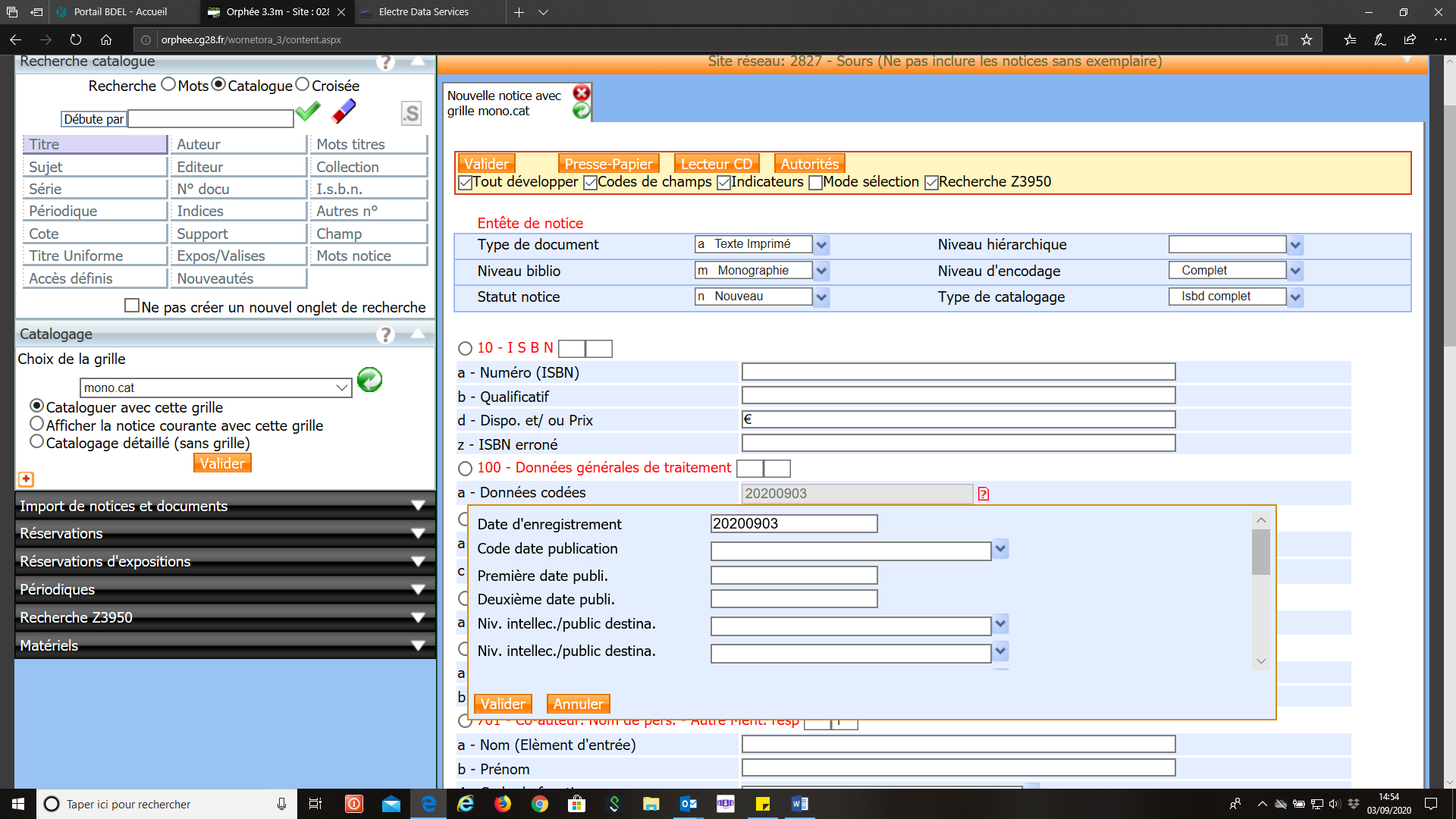 101 = zone de la langue du documentIndicateur 0 si le texte est en langue originaleIndicateur 1 si le texte est une traductiona fre (pour un titre en français)c eng (pour une traduction en anglais)c eng (pour une éd. bilingue français-anglais) Utiliser la liste des codes de langue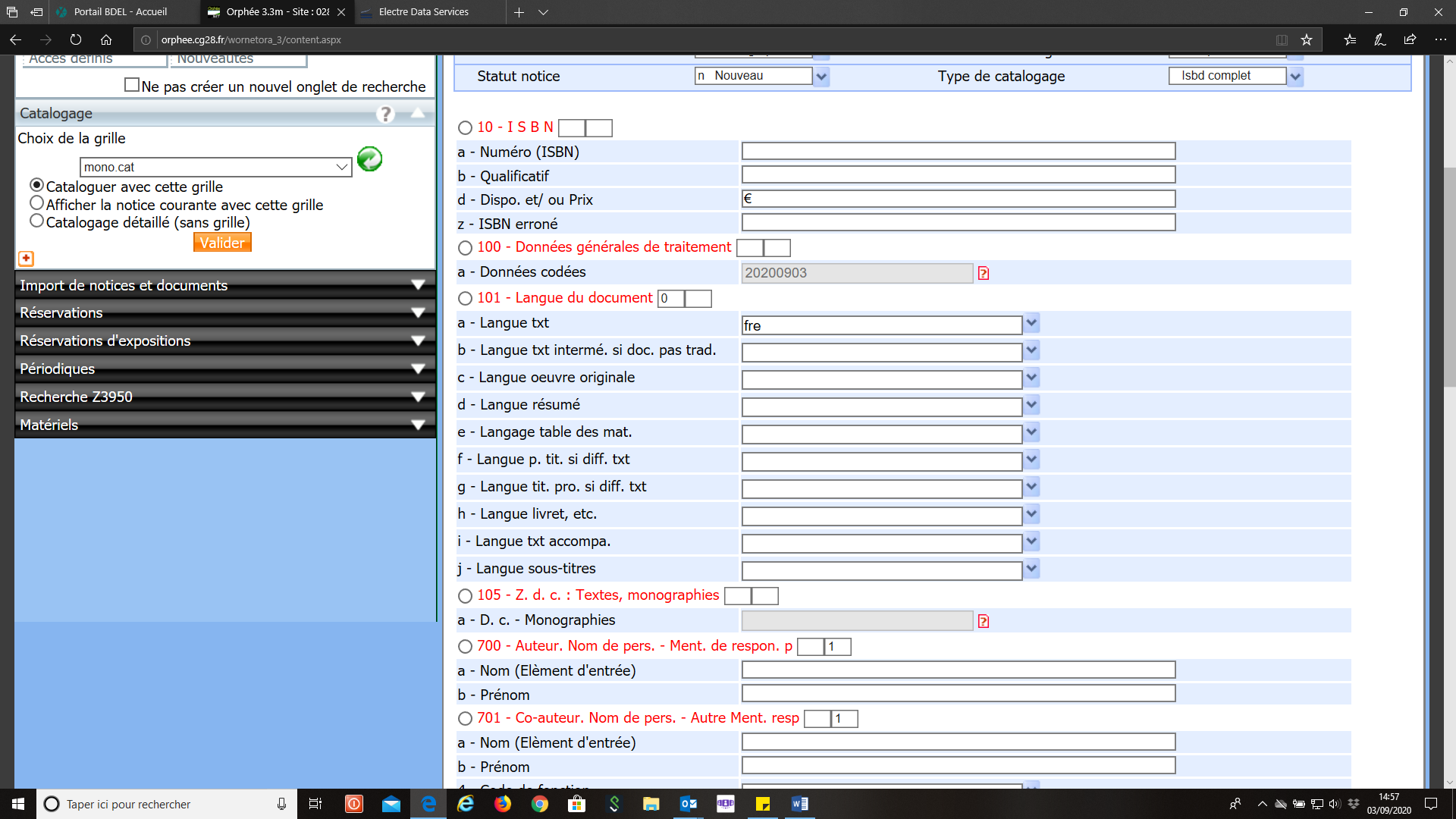 105 = zone de donnéés codéesCliquer sur le point d’interrogation pour le remplir.Illustration : a =  illustration	         b =  cartes	         c =  portraits                     …Genre littéraire :  a = fiction                             b =  théâtre                             …Biographie : a  = autobiographie                     b  = biographie individuelleValider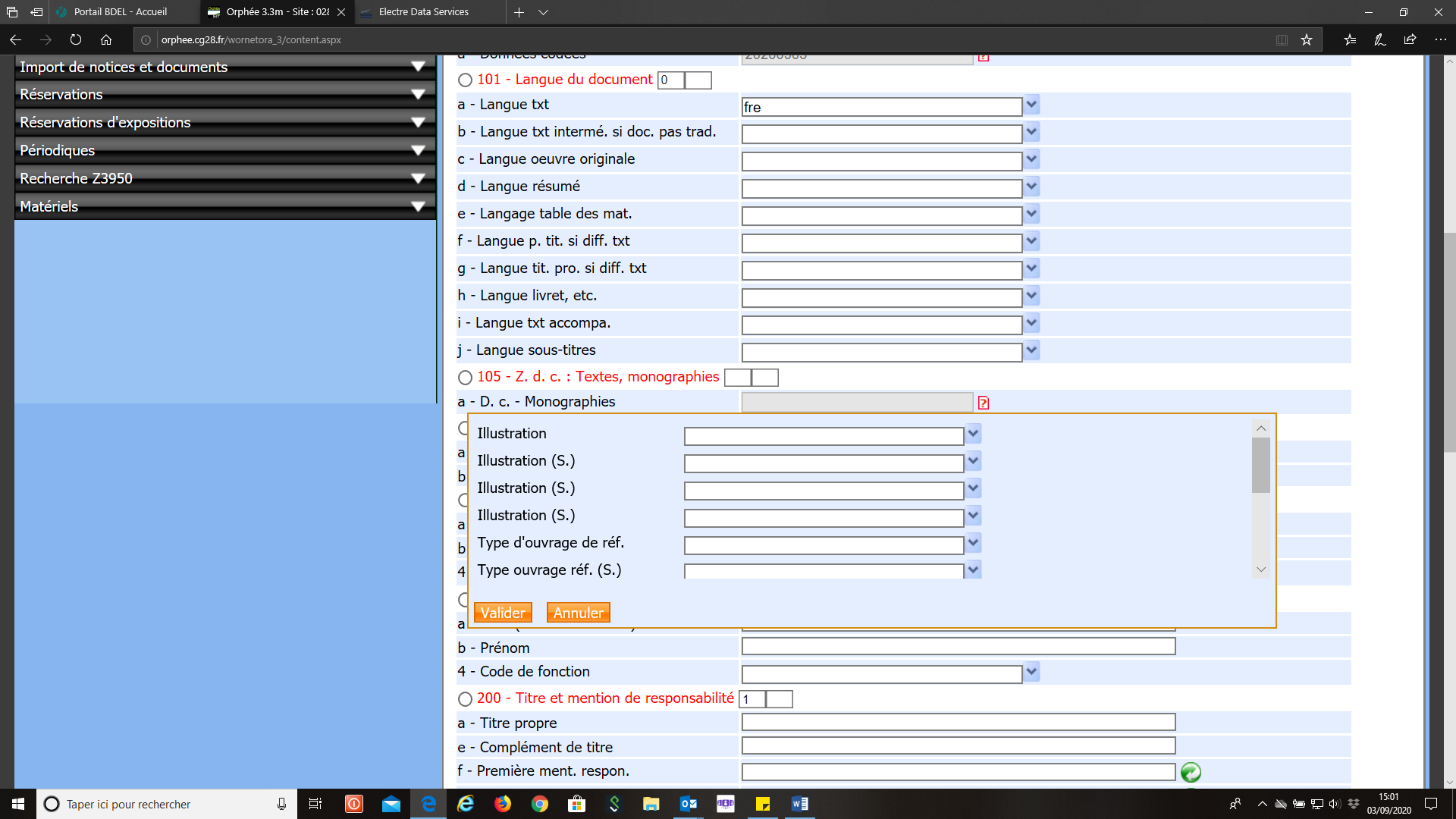 700  = Mention d’auteursLes auteurs sont créés à partir du fichier d’autorités. Une fenêtre s’ouvre après avoir tapé le nom et tapé sur la touche Entrée.Cliquer sur le nom correspondant de préférence avec A dans la colonne de gauche 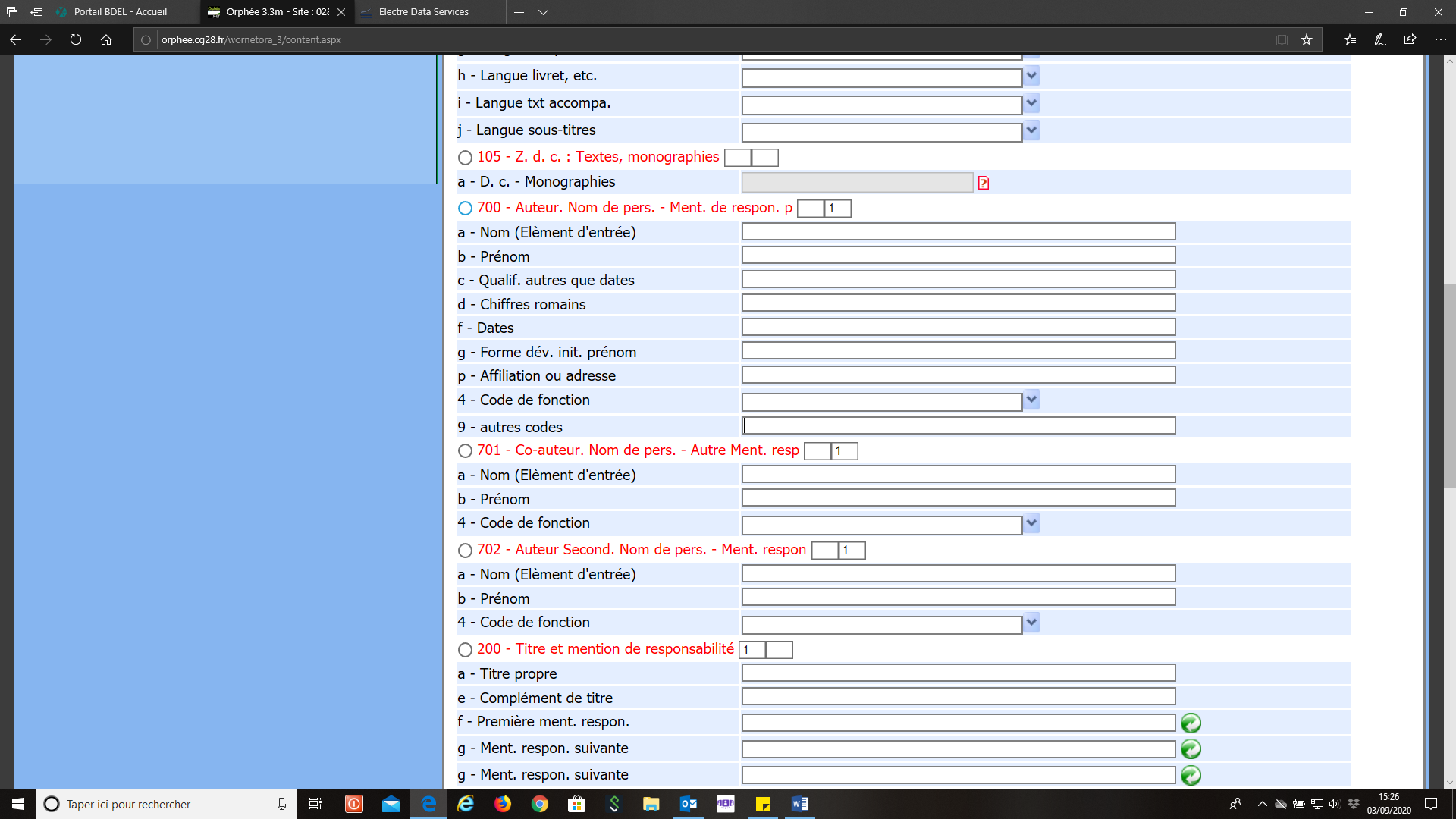 700 = 1ère mention de resp.701 = autre 1ère mention702 = mention de resp. secondaire710 = collectivitéAjouter le code de fonction (suivant la liste des fonctions) une fois l’autorité ramenée dans le champ. (ex : 070 Auteur, 080 Préfacier, 100 Auteur d’œuvres adaptées, 205 Collaborateur, 250 Directeur, 440 Illustrateur, 730 Traducteur…)702a Nom b Prénom 4 Code fonctionListe des codes disponibles en cliquant sur la flècheUne fenêtre s’ouvre après avoir tapé le nom et tapé sur la touche Entrée. 200 = zone du titre200 a titre (répétable jusqu’à 3) c titre propre d’un autre auteur.Majuscule après Le La Les ou lorsque ce dernier introduit un titre alternatif (ex : Le Dernier des mohicans)Ne pas mettre suiviChoisir le titre particulier du volume et non celui de la sérief mention de resp., si les 700 sont remplis les informations se mettent automatiquement en cliquant sur la flèche à droite du rectangleg Mettre …[et al.] après le 3ième auteur 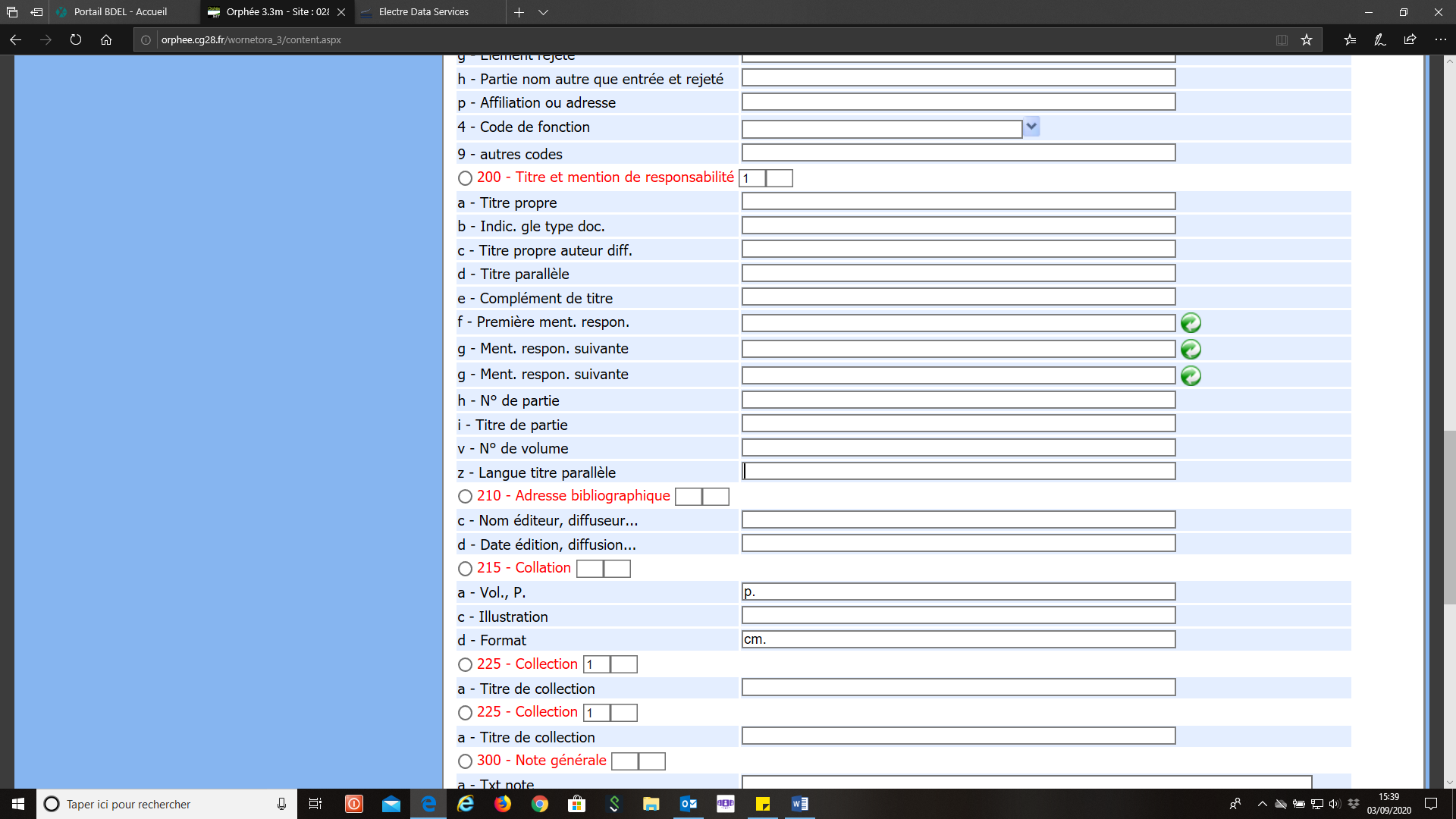 210 = zone de l’adressec nom  d dateExemples : c Gallimard                 d 2020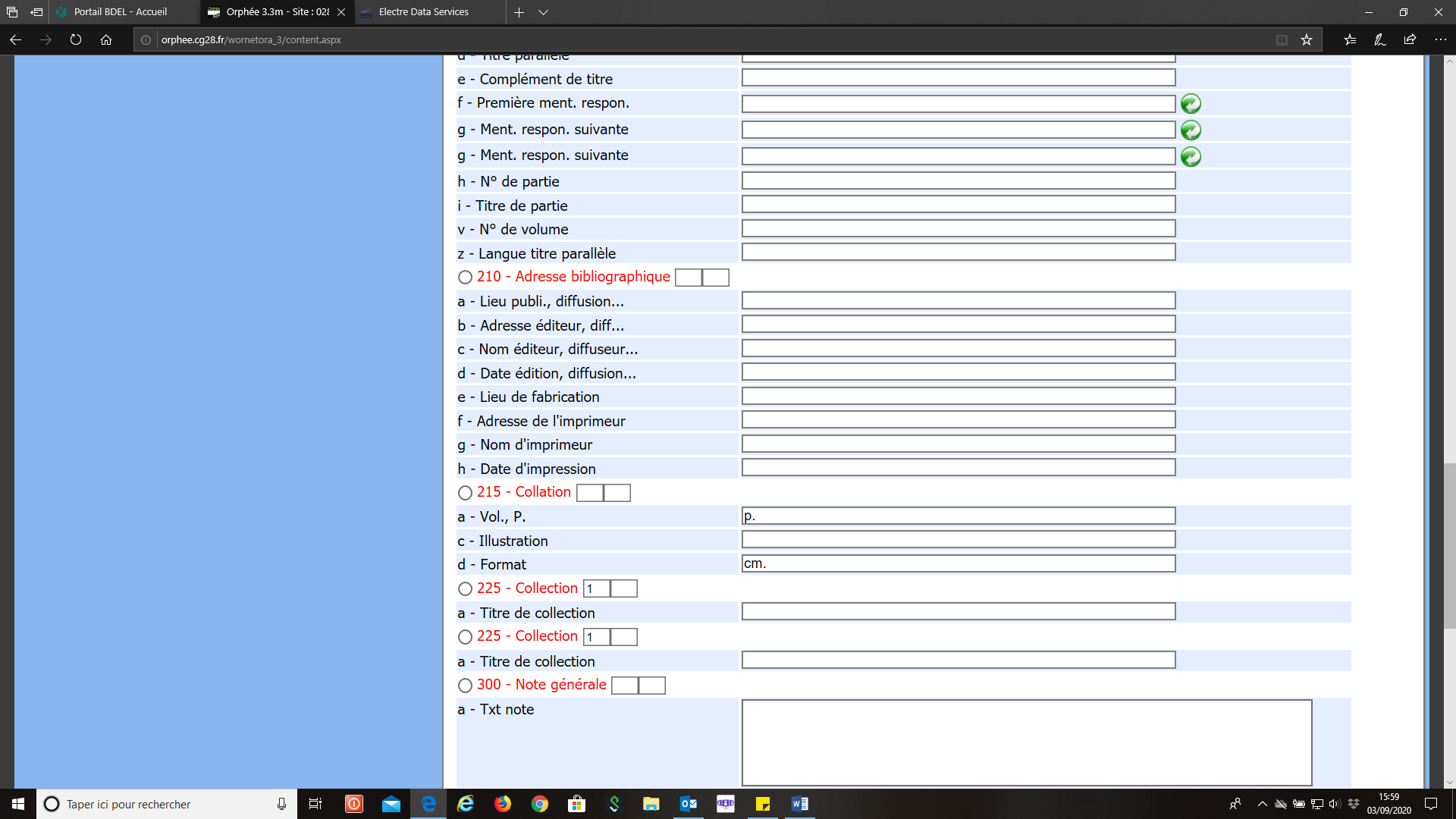 215 = zone de la collationa nb de volumes ou pagination,  p. se met par défautd  cm. se met par défautExemples : a 150 p. ou [N.p.] (pour les livres non paginés).                c ill. (illustration en couleur) ou ill. en noir (illustration en noir et blanc)                d 20 cm              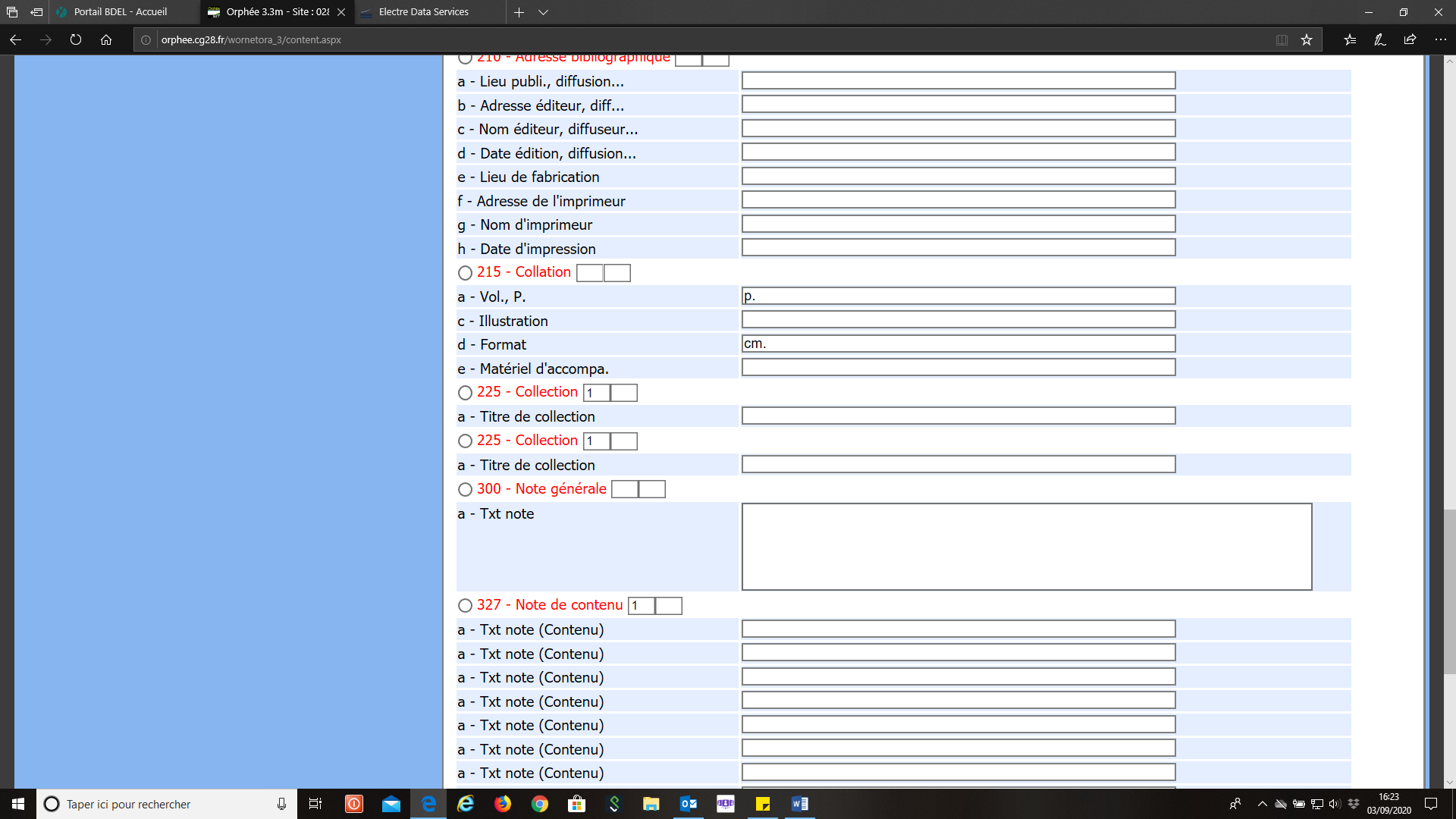 225 = zone de la collection 225 a Titre de la collection v n° du volume dans la collectionExemples : a Découvertes	  v 356 Lorsqu’il y a 2 collections faire 2 225.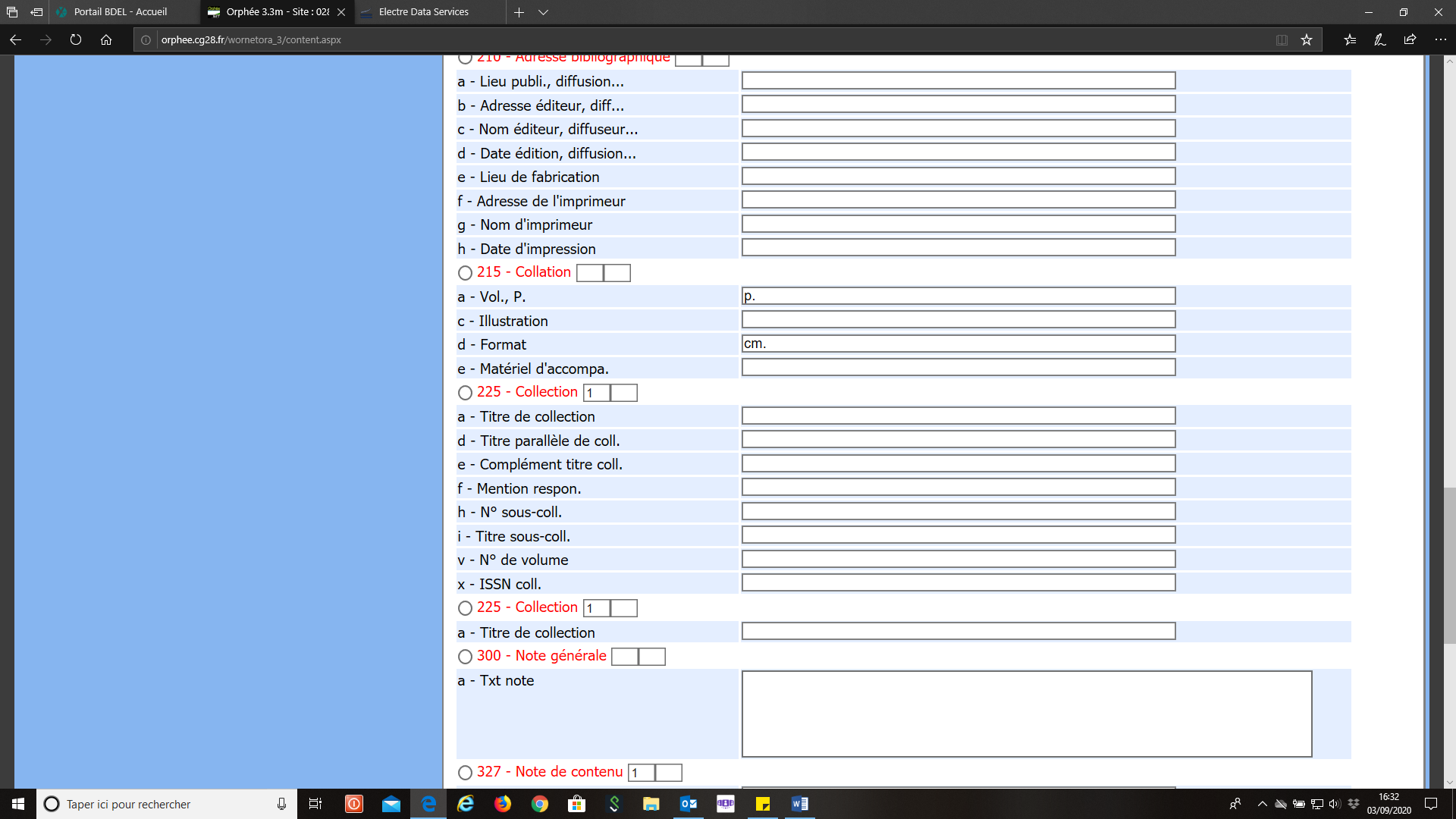 327 = contenu Titre TitreEx : Dans une intégrale il existe plusieurs titres.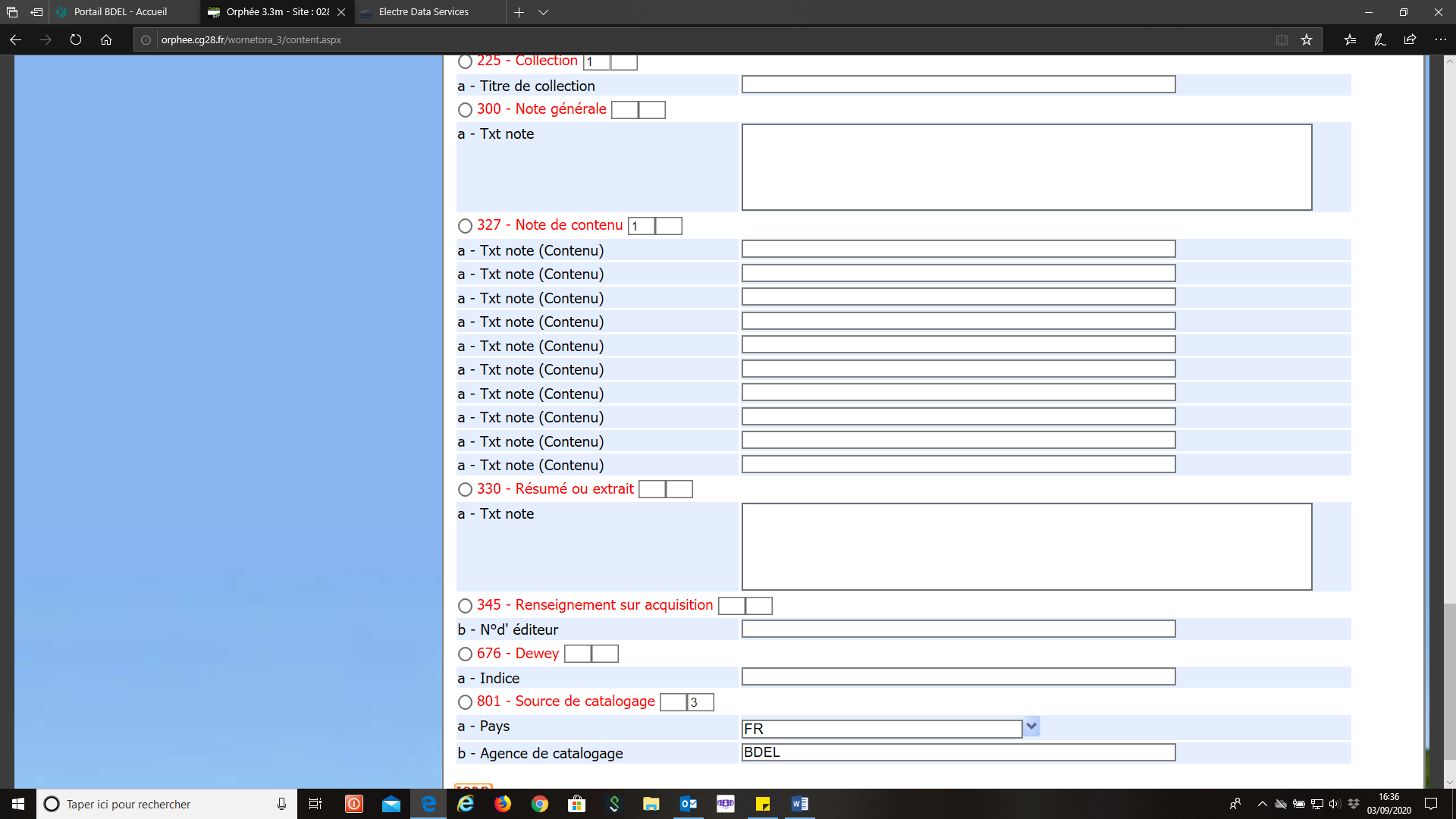  résuméLe résumé se trouve sur le site de l’éditeur ou un site commercial. Faire un copier-coller345 = zone du code-barre éditeur                   b lire le code barre éditeur à l’arrière du document461 = zone du niveau de l'ensemble 		t titre de la collection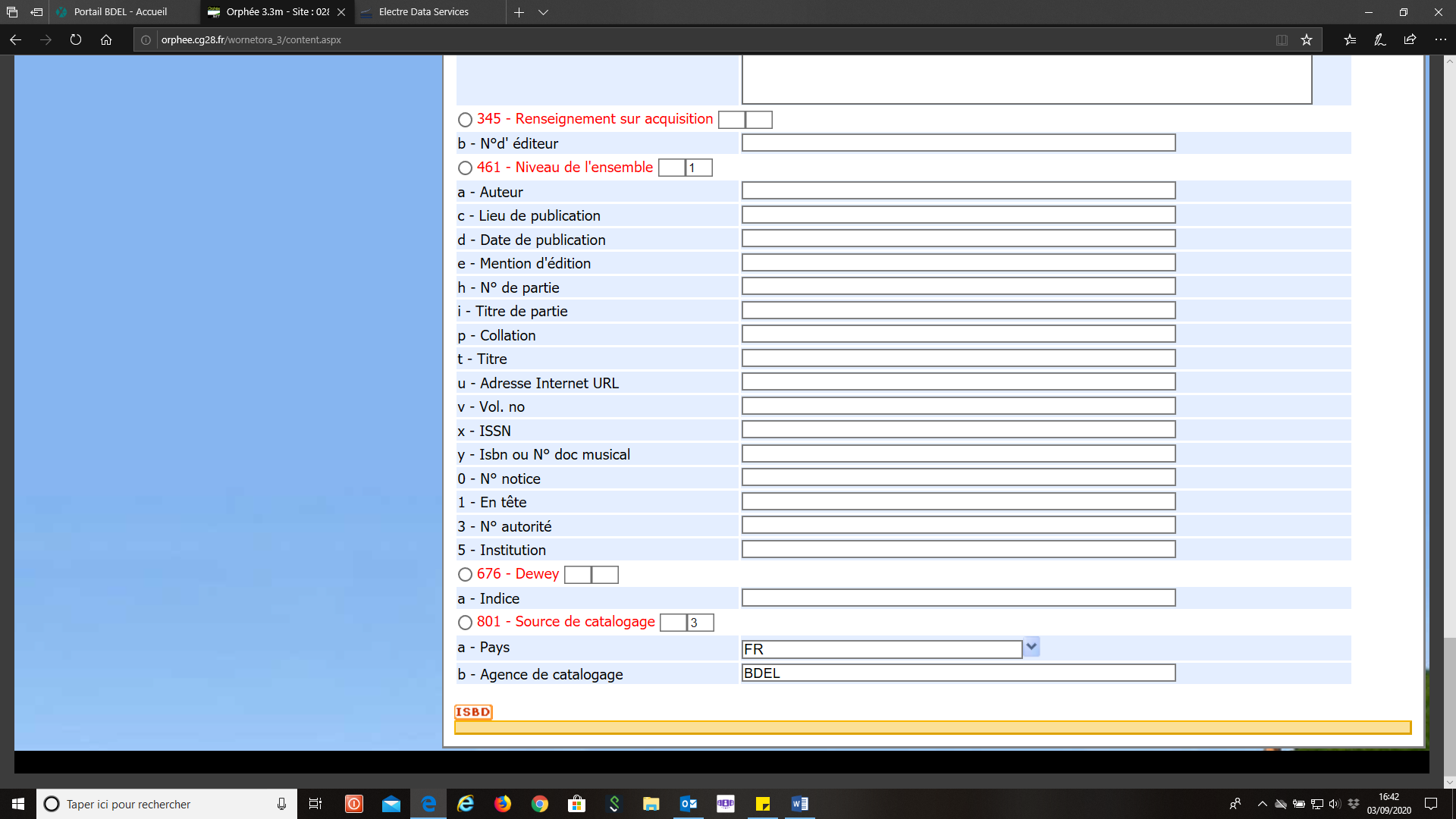 517= Autres variantes du titreEx : Si vous avez un titre avec un chiffre (les 7 commandements) il faudra mettre les sept commandements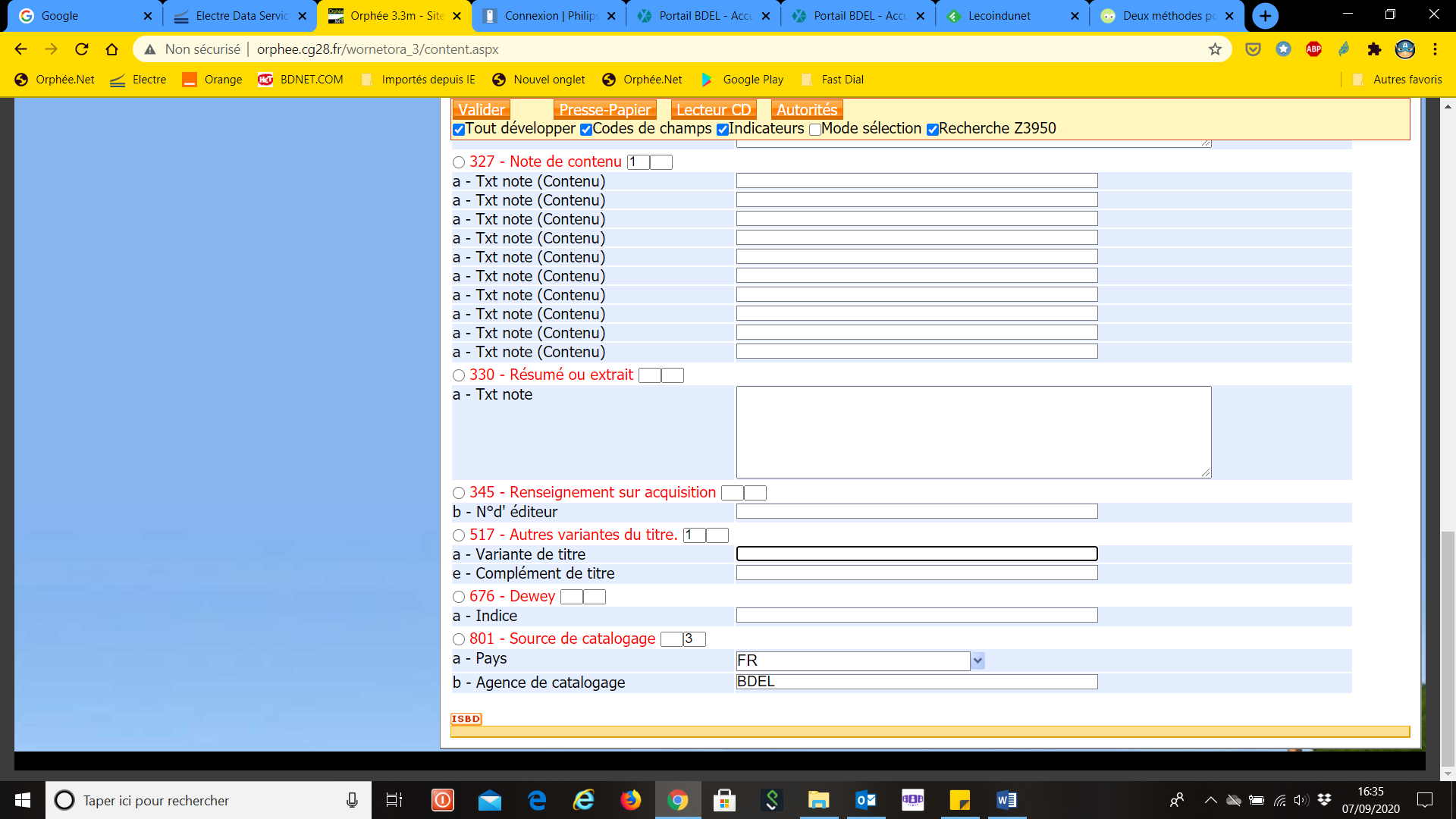 676 = zone de l’indice Dewey        676 aIl est possible de mettre plusieurs 676. Dans ce cas le 1er est celui qui correspond à la cote.ValiderCliquer sur listePour ajouter les exemplaires, cliquer sur l’icône intitulé « ajout d’un exemplaire » 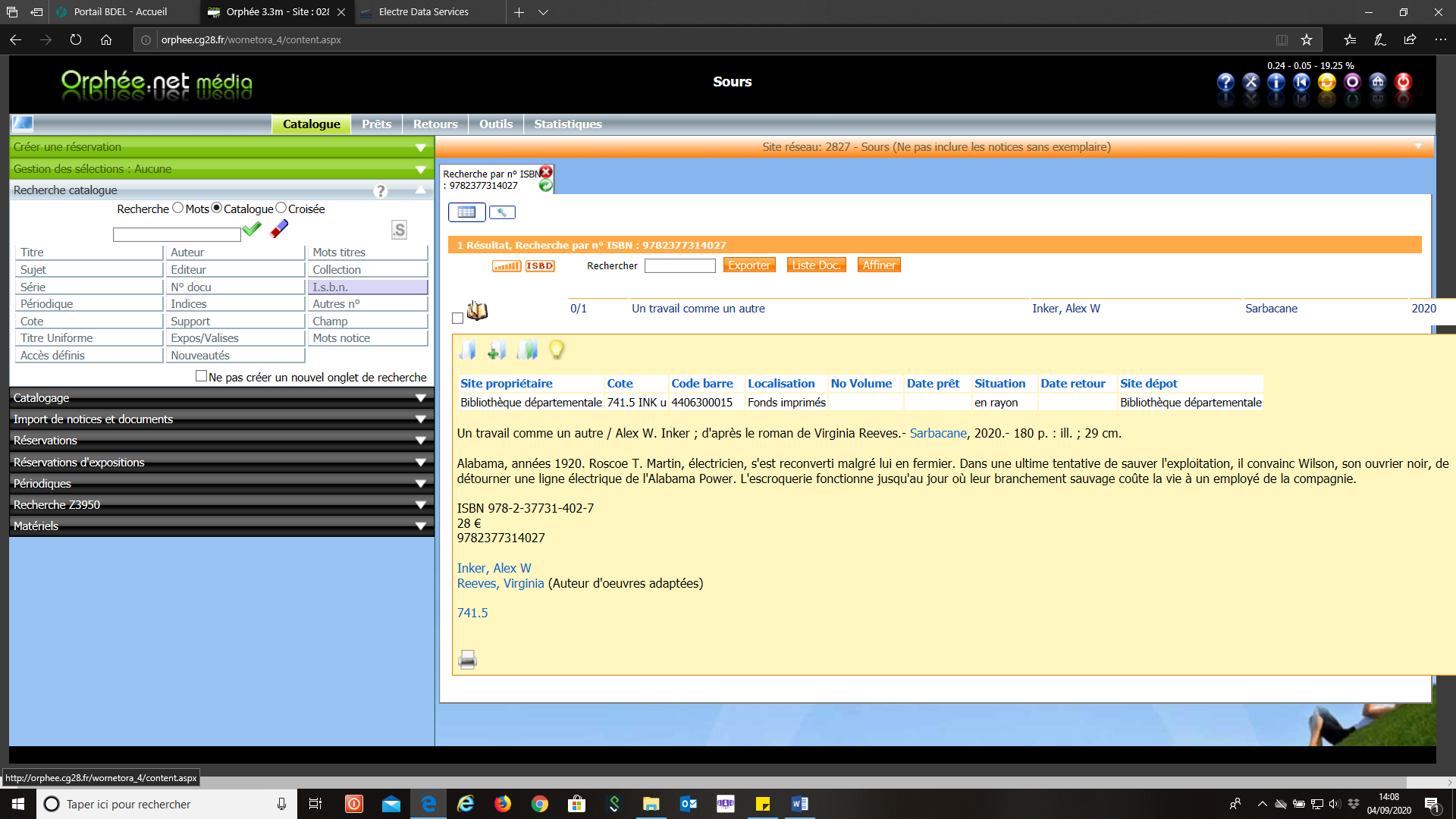 Lire le code barre d’exemplarisation lié à votre bibliothèqueVérifier les zones pré-remplies (en rouge) pour quelle soient en adéquation avec la nature du document (ex : « section » imprimé adulte et « code stat 1 » fiction adulte ou documentaire adulte)Renseigner les champs et valider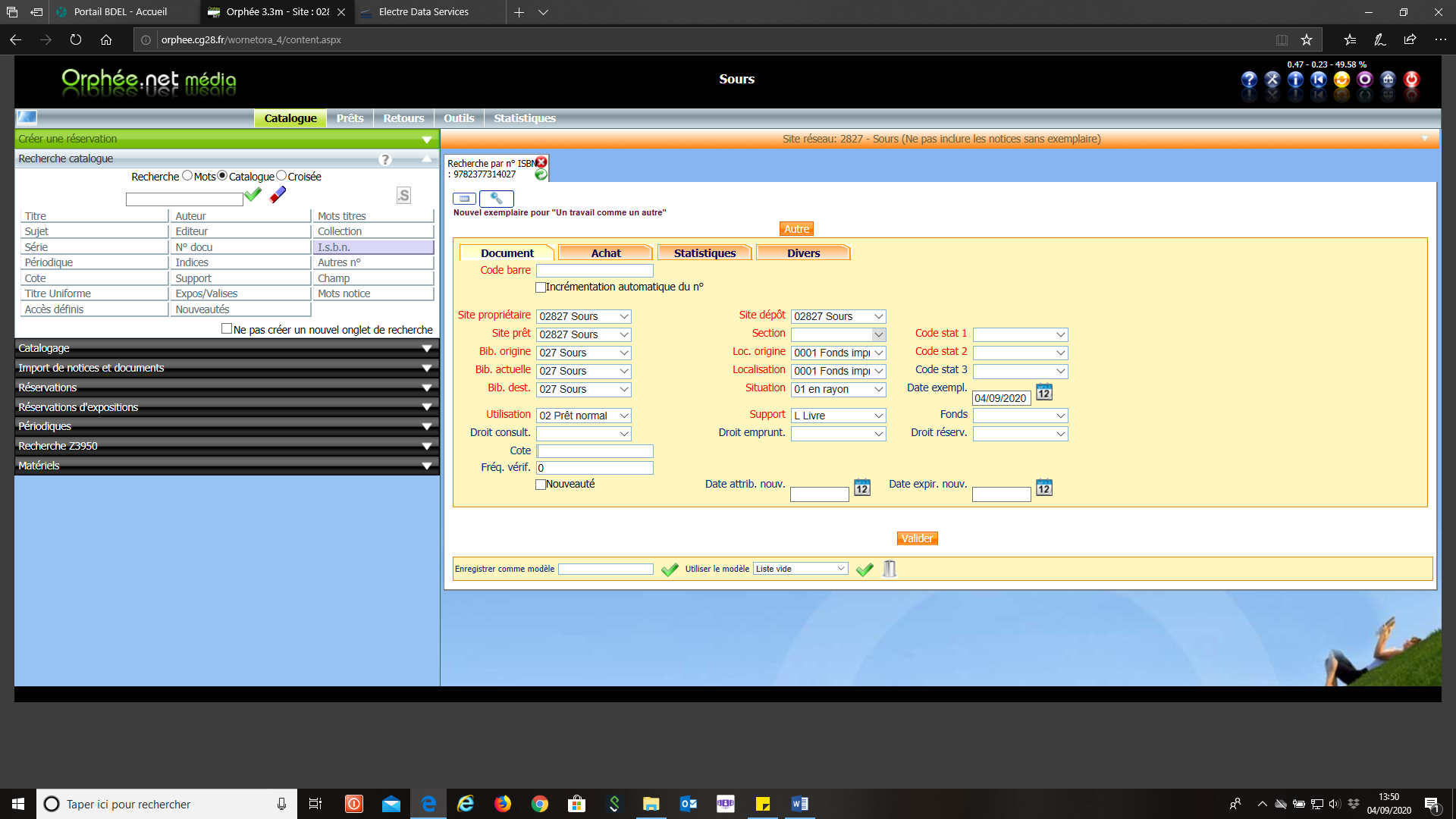 